REQUISITOS SIMPLIFICADOS DE INSCRIPCIÓN PARA COMPRADORES LOCALES DE PRECURSORES En el caso de usuarios que requieran la COMPRA en cantidades anuales REDUCIDAS (208 litros o menos al año para líquidos y 200 kg o menos para productos sólidos) deben PRESENTAR:1.	Solicitud de inscripción del Anexo 1, completa.2.	Copia de personería jurídica vigente que indique el tipo de representación que ostenta la persona que solicita la inscripción de la empresa, esto en el caso de empresas con cédula jurídica. En su lugar se puede presentar el documento que emite el Registro Público en formato digital. 3.	Presentar Boleta Sobre Normativa que aparece como Anexo 2, firmada por el solicitante, ya sea con firma autógrafa o digital.4.	Copia del documento de identidad del representante legal (solicitante de la licencia).5.	Permiso sanitario de funcionamiento vigente, según normativa del Ministerio de Salud.    6.    Adjuntar certificación de regencia para actividades que lo requieran.	Fundamento legal: Ley 8204, artículo 36 y conexos, Decreto Ejecutivo N° 36948-MP-SP-JP-H-S , artículos 114, 137, 138, 139 y   conexos. ESTOS REQUISITOS PUEDEN SER ENVIADOS POR CORREO ELECTRÓNICO A precucr@icd.go.crREV: JJPANEXO 1. SOLICITUD DE INSCRIPCIÓN DE LICENCIA PARA COMPRADORES LOCALES EN CANTIDADES REDUCIDAS Y QUE VAN A SER DESTINADOS PARA USO EN SERVICIOS O ACTIVIDADES PROPIASYo, _______________________________________, con cédula de identidad o de residencia número _______________________, de nacionalidad ______________________,  responsable legal de la empresa:______________________________________________, con cédula jurídica número ________________________, ubicada en _______________________________, teléfono _____________, Fax _____________, apartado postal número _____________________, y el correo electrónico para cualquier notificación oficial es ___________________________. solicito ante la Unidad de Control y Fiscalización de Precursores del INSTITUTO COSTARRICENSE SOBRE DROGAS, que se inscriba a mi representada como USUARIA de productos controlados como precursores, los que serán destinados exclusivamente para el uso detallado en la página 3 de esta solicitud.El regente técnico responsable es (si aplica): ______________________________________________ Teléfono: _____________________, correo-electrónico: __________________________________________ cédula de identidad (u otro documento de identidad, en caso de ser extranjero especificar tipo de documento):___________________________________.Para este propósito, bajo la gravedad del juramento declaro que:Las direcciones exactas de los lugares en que mi representada estará almacenando los productos y los responsables de su manejo en cada uno de estos lugares son los siguientes:Lugar 1: _______________________________________________________________________________________Dirección exacta: provincia: _________________, cantón, ___________________, distrito _________________________,otras referencias: _________________________________________________________________________________Aquí los productos se              Almacenarán                      Utilizarán                 Almacenarán y Utilizarán         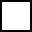 Responsable: ____________________________, cédula de identidad (u otro documento de identidad, en caso de ser extranjero especificar tipo de documento) _____________________________________________________________, Teléfono: ____________________, correo-electrónico: ________________________________ Área de local en m2: ______________Lugar 2: _______________________________________________________________________________________Dirección exacta: provincia: _________________, cantón, ___________________, distrito _________________________,otras referencias: _________________________________________________________________________________Aquí los productos se              Almacenarán                      Utilizarán                 Almacenarán y Utilizarán         Responsable: ____________________________, cédula de identidad (u otro documento de identidad, en caso de ser extranjero especificar tipo de documento) _____________________________________________________________, Teléfono: ____________________, correo-electrónico: ________________________________ Área de local en m2: ______________ (Si es necesario puede utilizar hojas adicionales)CONTINÚA EN PÁGINA 2								         El(Los) producto(s) y cantidades del(los) mismo(s) que mi representada proyecta adquirir para un periodo de 12 meses es el siguiente:Nota 1: Si requiere más espacio puede utilizar hojas adicionales, las cuales deberán venir firmadas por el(la) responsable legal.Nota 2: Si van a emplear los precursores en fabricación de otros productos deben indicar los nombres de estos, números de registro sanitario (si aplica) y las proporciones en que ellos contienen los precursores. Sin otro particular, suscribe atentamente,				_________________________________________					   Firma autógrafa de(la) responsable Legal,                                                             o firma digital enviada en formato electrónico.C.C. Archivo.Anexo 2. BOLETA SOBRE NORMATIVAYo ______________________________________________________, con documento de identidad número _______________________, como responsable legal de la empresa _____________________________________________________________, con cédula jurídica número _______________________, hago constar que fui debidamente informado por la Unidad de Control y Fiscalización de Precursores  acerca de la normativa nacional que regula de manera específica el manejo de precursores, lo anterior como parte del trámite de registro simplificado que  mi representada gestiona para registrarse como compradora local de productos controlados, según Artículo 117 del Reglamento General a la Ley 8204, los cuales serán destinados única y exclusivamente para uso en los servicios o actividades descritos en la solicitud de inscripción presentada.					_________________________________					 Firma autógrafa de(la) responsable Legal,                                                             o firma digital enviada en formato electrónico.Normativa vigente, específicamente relacionada      con el control y fiscalización de precursores, la versión electrónica puede ser consultada en: http://www.icd.go.cr, opción “Legislación”, recuadro “Legislación de Interés” Ley Sobre Estupefacientes, Sustancias Psicotrópicas, Drogas de Uso No Autorizado, Actividades Conexas, Legitimación de Capitales y Financiamiento al Terrorismo, publicada en La Gaceta N° 8 del 11 de enero del 2002 y sus reformas (LEY 8204).Reglamento General a la Ley 8204 y sus Reformas, Decreto Ejecutivo 36948-MP-SP-JP-H-S publicado en el Alcance N° 8 a La Gaceta N° 12 del 17 de enero del 2012.NOMBRE DEL PRODUCTO  NÚMERO DE REGISTRO (DEL PROVEEDOR)USO QUE SE DA AL PRODUCTOCANTIDAD             ANUAL (kg)PROVEEDOR(ES) USUAL(ES)